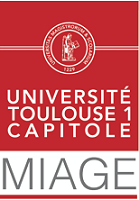 Hereafter, the details of the courses of the pre-Master year APC-MIAGE. During that year, students will study for 60hours at first French, Information Systems and Technology, and Statistics. Appendix« Année Préparatoire Chine » - Detailed program First semester   First semester   First semester   14 weeks (September – beginning of January)14 weeks (September – beginning of January)14 weeks (September – beginning of January)14 weeks (September – beginning of January)CoursesCoursesCoursesAverage hours 
per weekAverage hours 
per weekTotal Writing in FrenchWriting in FrenchWriting in French7,57,5100Speaking in FrenchSpeaking in FrenchSpeaking in French3350EnglishEnglishEnglish1,51,530Personal Project (CV, introducing letters…)  Personal Project (CV, introducing letters…)  Personal Project (CV, introducing letters…)  1115Programming (Python)Programming (Python)Programming (Python)3345Information Technology and Information Systems ModellingInformation Technology and Information Systems ModellingInformation Technology and Information Systems Modelling2,52,535StatisticsStatisticsStatistics3345Corporate Management Corporate Management Corporate Management 2225Total   Total   Total   23,523,5345Second semester Second semester Second semester 14 weeks (mid January – mid May)14 weeks (mid January – mid May)14 weeks (mid January – mid May)14 weeks (mid January – mid May)CoursesCoursesCoursesAverage hours 
per weekAverage hours 
per weekTotal Writing in FrenchWriting in FrenchWriting in French7,57,5100Speaking in FrenchSpeaking in FrenchSpeaking in French3350EnglishEnglishEnglish1,51,530Personal Project (writing a report, …)  Personal Project (writing a report, …)  Personal Project (writing a report, …)  2230Database ModellingDatabase ModellingDatabase Modelling4445Information Systems AnalysisInformation Systems AnalysisInformation Systems Analysis3345Total   Total   Total   2121315